ACHN Transportation Action Table Minutes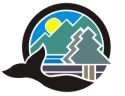 Monday, February 15th, 2016@ 1:00 pmACRD Board Room, 3008 5th Avenue, Port Alberni, BCAttendees: Penny Cote, ACRD; Greg Roe, SD70; Don Buchner, Wheels for Wellness; Marcie DeWitt, Alberni Clayoquot Health Network; Robyn Monufret, IH; Janice Johnson, FNHA, Nancy Mareck, IH (telehealth), Clifford Atleo, FNHC.Teleconference:  Keith Wyton, ACRD; Esther Tong, FNHA, Gordon Thompson, IH, Jade Yehia, Island HealthRegrets:  Marilyn McEwen, District of Ucluelet, Larry Ransom, Trustee SD70, Lucas Banton, ACRD, Daniel Watts, Rainbow Gardens1.	WELCOME AND INTRODUCTIONSThe meeting was called to order at 1:05 pmParticipants were welcomed by ACHN Chair Penny Cote, the Chairperson acknowledged we are on the traditional territories of the Hupacasath and Tseshaht First Nations. Introductions were conducted around the table.2.	REVIEW AND APPROVE AGENDA AND DECEMBER MEETING MINUTESThe February 15, 2016 agenda was approved.The December 7, 2015 minutes were approved.3.	MEMBERSHIPReview of the membership, Keith Wyton and Cliff Atleo would like to participate in the Regional Transportation table.4.	TELEHEALTH PRESENTATIONNancy Mareck, Telehealth Analyst for IH clarified the function of Telehealth explaining it connects clients and providers over distances, transmitting voice and data and that it is available across Canada. The benefits of Telehealth are improves access, reduces wait times, isolation is reduced and travel is decreased. Telehealth is more than just conferencing, the carts have remote diagnostic tools - a stethoscope with blue tooth capabilities, an exam camera for eyes ears nose and throat.  There are currently 22 communities Telehealth enabled.  There are several Telehealth videos available for more information:http://www.viha.ca/telehealth/video.htm Slides from the presentation will be shared for additional information and videosLink to complete info on services:http://www.viha.ca/telehealth/about_telehealth.htm Esther Fong, FNHA explained the FNHA telehealth program, 44 First Nation communities took part in the expansion project, Ucluelet First Nation was part of this project and and  Hit Tat Soo center is now available Wednesday's , it is currently on satellite internet which limits sessions to 1 connection.  Hope in the future to have access everywhere for everyone but need to work through privacy and security issues, use a program called Jabber where doctors can do the work from their office.  Moving forward continue on mapping and matching with communities, complete evaluations, ongoing support and determine funding source for the next phase of expansion.Bamfield - the cart will be transferred from Victoria in the next few months, Jill Henderson has scoped out the room.Ahousaht - expansion is awaiting the Highway 4 fibre optic improved upgrade to be finished April.Ucluelet – service is available for MH appointments and opening up to additional services Wednesday afternoonsTofino – currently can book any service Monday to FridayWCGH – can book any service Monday to FridayMental Health - has a cart Itatsoo – currently can book any service5.	REGIONAL UPDATESAsset Mapping ProjectWe have been unsuccessful to this point finding a student to take on the project.  Project plan Next steps CHN Table of Partners approve project and then a Request for Proposal.Marcie will send Cliff the project plan. West Coast Wheels for Wellness PilotThe pilot project has completed its first month, January ridership was 23.  The first rider was on January 10th.  Always looking for volunteer drivers.  Communication can be a problem, getting the word out about the service.  Marcie has created posters and communication tools and is sending those out to the community to have the stakeholders share.Bamfield Road Safety AssociationBamfield/Anacala – Ken Hawkins will be providing a bus service to Port Alberni – information will be posted on a website with the schedule.Working Group UpdatesTseshaht raised enough money to purchase an elders bus, bring them on their annual trips and provide more to get them to services.6.	OPPORTUNITIES – GROUP PLANNINGIdentified the need of additional tools to distribute information throughout communities.Potential to work with the City of Port Alberni in terms of transportation planning.Allocate budget for asset mapping project.Need to prepare a Telehealth summary page for each area, what it is and how do you get involved.7.	MEETING CLOSEThe meeting adjourned at 2:50 pm. The next meeting will be held Monday, April 18th.